Преподаватель курса «Английский язык», «Испанский язык»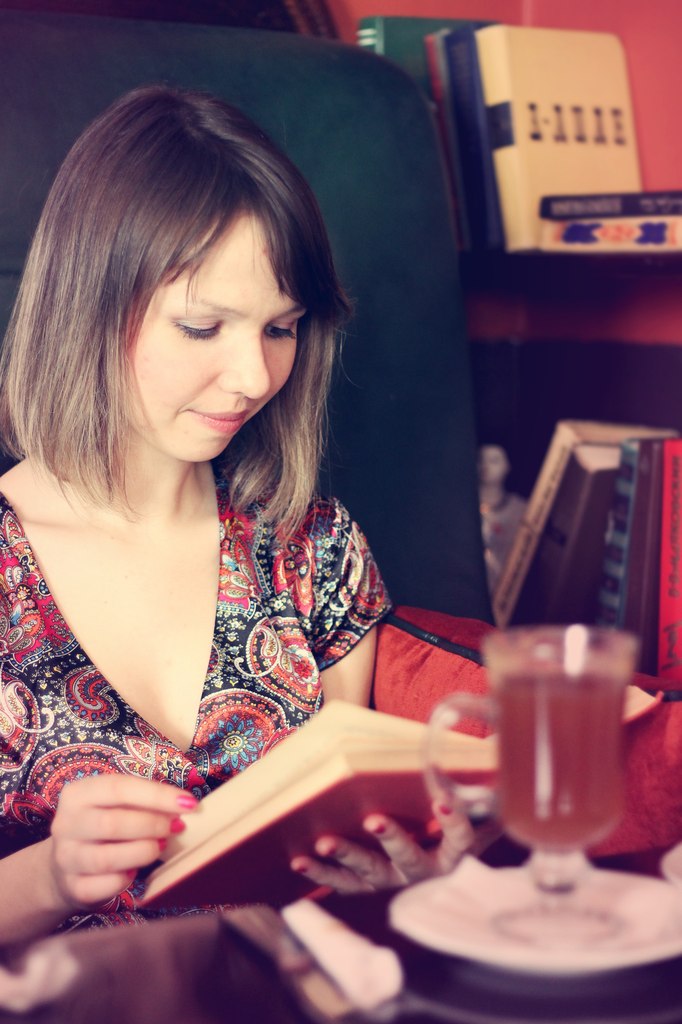 Долгина Евгения АлександровнаПреподаватель английского и испанского языкаОпыт преподавательской деятельности более 6 летОбразование: Южно-Уральский гуманитарно-педагогический университет                                                            (Бывший ЧГПУ)Специальность – учитель английского и французского языкаПовышение квалификации по специальности                                                                               «Переводчик испанского языка в сфере профессиональной                                                                           коммуникации»